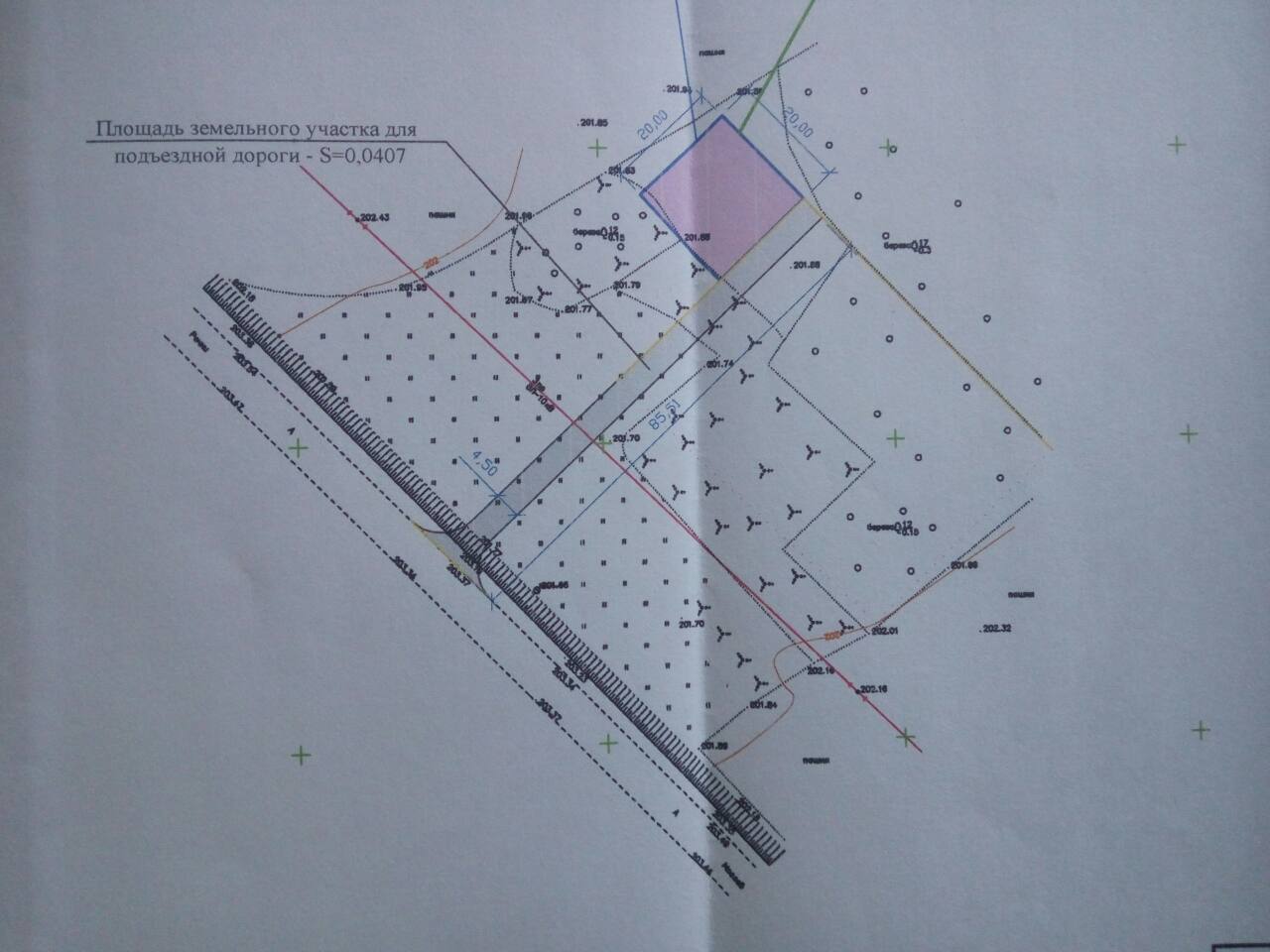 № п/пАдрес
место-
нахождения
участкаЦель
возможного
исполь-
зования
участкаОриенти-
ровочная
площадь
участка,
гаКада-
стровая
стои-
мость
1кв.м,
долла-
ров
СШАНаличие
обреме-
нений
правами
третьих
лицНаличие
инже-
нерных
комму-
никацийГосудар-
ственный
орган в
который
необхо-
димо
обра-
титься за
заклю-
чением
инвести-
ционного
договора123456781в районе
д.Полыковичи-2
Полыковичского
сельсоветастрои-
тельство
торгово-
логисти-
ческого
центра98,852,06нетэлектро-
снабжение
водосна-
бжение
газосна-
бжениеМогилёвский
облисполком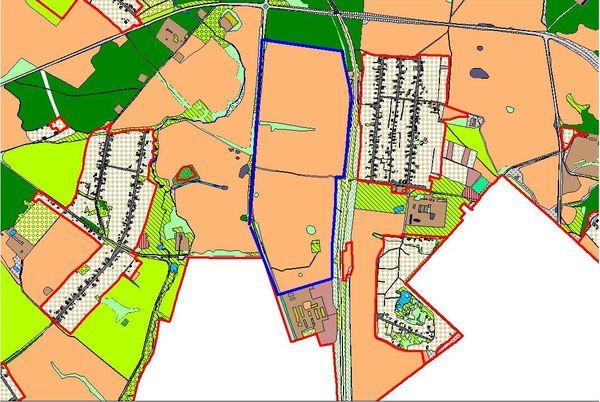 2в районе
д.Новоселки
Вейнянского
сельсоветастрои-
тельство
торгово-
логисти-
ческого
центра152,23нетэлектро-
снабжениеМогилёвский
облисполком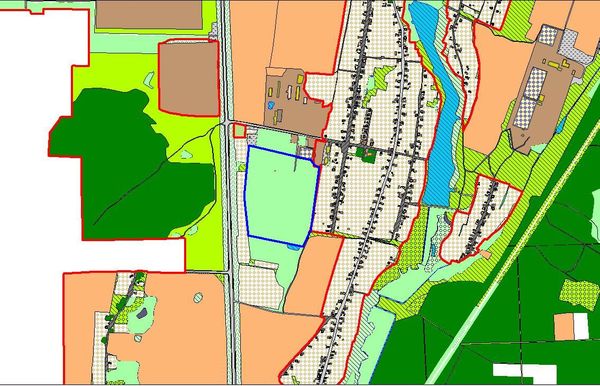 3в районе
аг.Межисетки
Дашковского
сельсоветастрои-
тельство
объекта
придо-
рожного
сервиса0,19730,72нетотсу-
тствуютМогилёвский
облисполком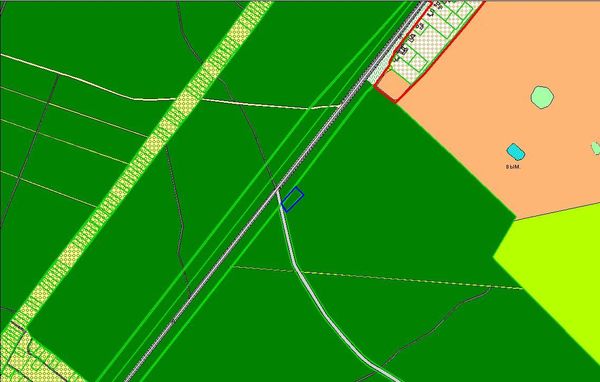 4в районе
аг.Полыковичи
Полыковичского
сельсовета
АЗС № 12строи-
тельство
автомойки0,22,06нетэлектро-
снабжениеМогилёвский
облисполком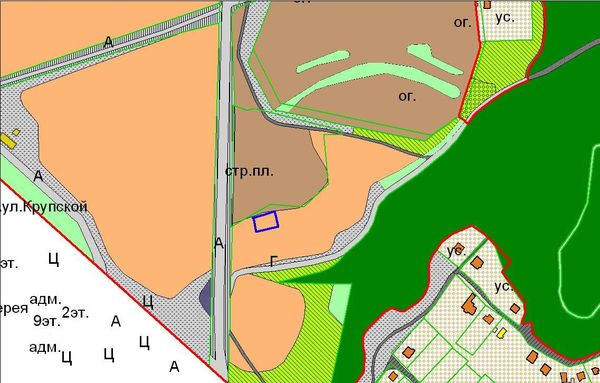 5в районе
аг.Полыковичи
Полыковичского
сельсовета
(АЗС № 12)строи-
тельство
много-
функцио-
нального
комплекса
(СТО,
автостоянка,
гостиница,
торговый
центр)3,03,04нетэлектро-
снабжениеМогилёвский
облисполком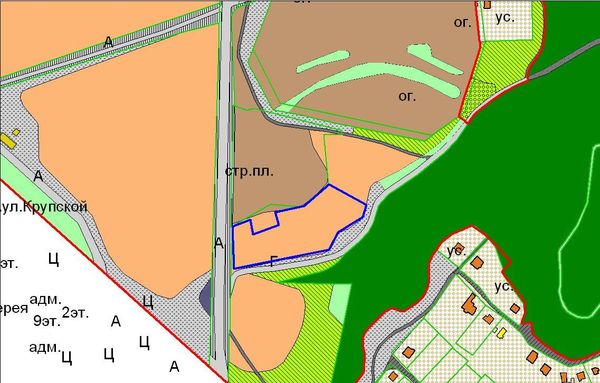 6в районе
аг.Полыковичи
Полыковичского
сельсовета
(АЗС № 12)строи-
тельство
СТО,
с компле-
ксом
двух-
уровневых
гаражей1,33,04нетэлектро-
снабжениеМогилёвский
облисполком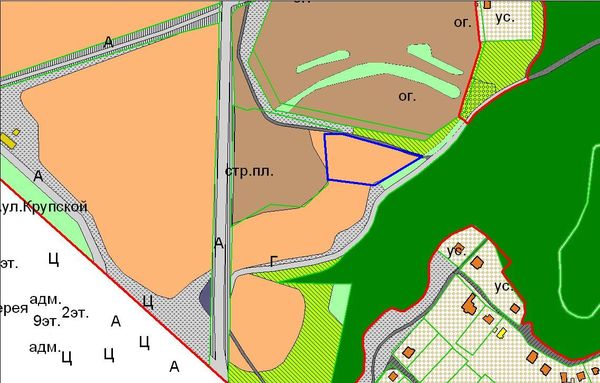 7в районе д. Хатки,
Могилёвского районаСтроительство и обслуживание ветроэлектростанции
участок №3 с подъездной дорогой0,12461,65нетэлектроснабжениеМогилёвский облисполком8Могилевский район, Р-93, 16-1 км, 2схемарасширение придорожного сервиса (строительство гостевых домиков) по адресу: Могилевский район Р-93, 16-1 км, 21,21460,72нетэлектроснабжениеводоснабжениегазоснабжениеМогилёвский облисполком9Могилевский район, в районе д.Салтановкасхемастроительство зданий (новых объектов гостиничных номеров) для расширения существующего придорожного сервиса, расположенного по алресу: Могилевский район, в районе д.Салтановка1,41660,72нетэлектроснабжение
водоснабжение
газоснабжениеМогилёвский облисполком10Могилевский район, Вейнянский сельсоветСхемаСтроительство «предприятия по переработке промышленных и бытовых отходов на территории Вейнянского сельсовета Могилевского района»7,84612,35нетотсутствуютоблисполком